ANTALL, ROM OG FORM FOR DE YNGSTE I BARNEHAGENKlikk på linken under:Antall, rom og form med de yngste barna | Matematikksenteret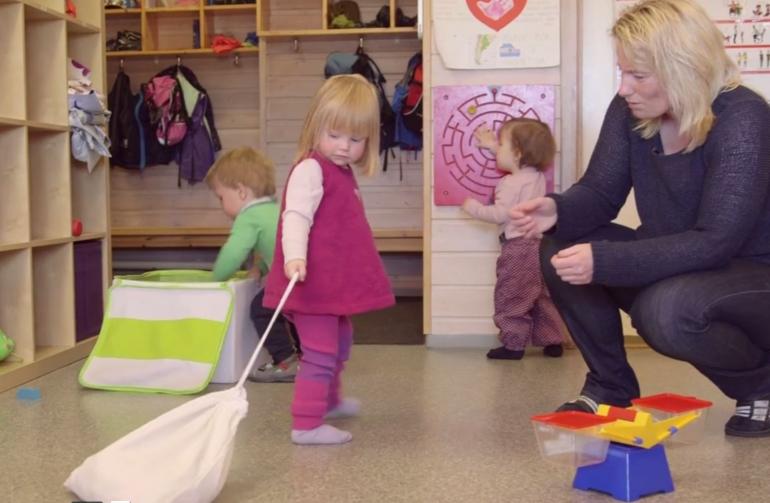 For å se filmen, klikk på AKTIVITETEN (som er å finne under dette bildet i linken).